Optics Lab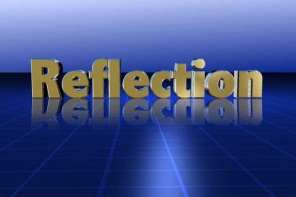 Using MirrorsName: ____________________________________________________		Block: ________Vocabulary to Know:Plane mirrors: regular, Flat mirrorsSpecular reflection:  reflection off a smooth, shiny surfaceDiffuse reflection: when light hits and scatters off an irregular surfaceConvex mirror: when a mirror has the reflecting surface on the inside of the curveConcave mirror: when a mirror has the reflecting surface on the outside of the curvePart #1:  Reflecting Off Plane MirrorsMaterials Needed   Plane mirror, ray box with single slit, protractor, ruler, pencil, white paperProcedure Read through each part of the following Part #1 procedure. Summarize with your lab partner what you are supposed to doSet up your plane mirror (flat mirror) upright along the paper (see below). Shine the ray box at a known angle (angle of incidence = 45 degrees).  Measure the angle of reflection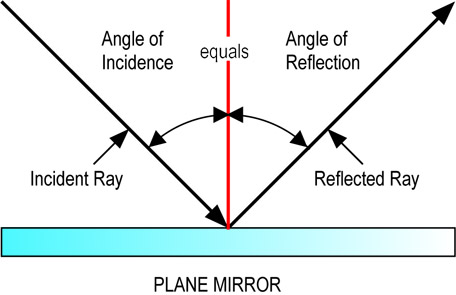 Draw your set-up and label your angle of incidence and angle of reflectionWhat did you notice about the angle of incidence and the angle of reflection? ______________________________________________________________________________________________________________________________________________________________________________________What happens if you change the angle of incidence to 70 degrees?  ______________________________________________________________________________________________________________________________________________________________________________________Part #2:  Reflecting Off Diffuse SurfacesMaterials Needed   Aluminum foil plate, ray box with single slit, protractor, ruler, pencil, white paperProcedure Read through each part of the following Part #2 procedure. Summarize with your lab partner what you are supposed to doSet up your diffuse mirror upright along the paper (similar to part 1). Shine the ray box at a known angle (angle of incidence = 45 degrees).  Make observations about the way the light is being reflectionDraw below, labelling the incoming light rays and the reflected light rays:What did you notice about the way that light was reflected off of a diffuse surface? ______________________________________________________________________________________________________________________________________________________________________________________What are 3 examples of diffuse surfaces that reflect light?  ______________________________________________________________________________________________________________________________________________________________________________________Part #3A:  Reflecting Off Convex MirrorsMaterials Needed   Convex mirror, ray box with triple slit, ruler, pencil, white paperProcedure Convex MirrorsRead through each part of the following Part #3 procedure. Summarize with your lab partner what you are supposed to doSet up your convex mirror upright along the paper (see below). Shine the ray box at 90 degrees to the mirrorDraw the set-up of the convex mirror.  Label the incoming light rays and the reflected light rays:What did you notice about the way the light reflected off the convex mirror? ______________________________________________________________________________________________________________________________________________________________________________________How would this type of reflection be useful?  ______________________________________________________________________________________________________________________________________________________________________________________Part #3B:  Reflecting Off Concave MirrorsMaterials Needed   Concave mirror, ray box with triple slit, ruler, pencil, white paperProcedure Concave MirrorsRead through each part of the following Part #3B procedure. Summarize with your lab partner what you are supposed to doSet up your concave mirror upright along the paper (see below). Shine the ray box at 90 degrees to the mirrorDraw the set-up of the concave mirror.  Label the incoming light rays and the reflected light rays:What did you notice about the way the light reflected off the concave mirror? ______________________________________________________________________________________________________________________________________________________________________________________How would this type of reflection be useful?  ______________________________________________________________________________________________________________________________________________________________________________________Self Assessment of GoalsUsing your own words, explain how light is reflected off of plane mirrors, convex mirrors, and concave mirrors. ____________________________________________________________________________________________________________________________________________________________________________________________________________________________________________________________ How did you do on the behaviour goals today?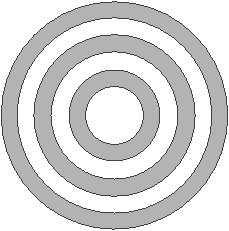 